©МОУ Детский сад № 57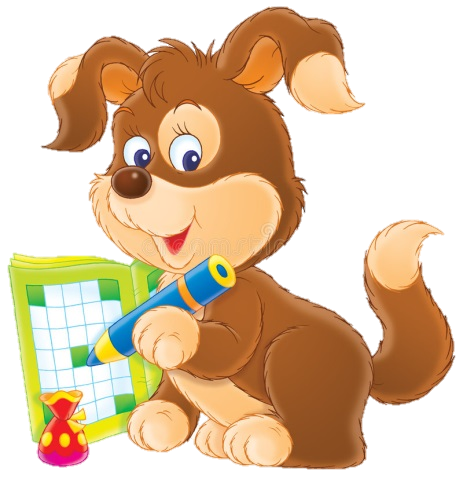 Авторы:Рогачева Светлана Владимировна, воспитательТитова Ксения Александровна, воспитательРыбинск2018Цели:Образовательная: Формирование  умения  отвечать на вопросы.Развивающая: Развитие памяти,   наблюдательности, мышления.Воспитательная: Воспитание умения работать в команде.Возраст детей: 5 – 6 летВарианты: Вариант 1: Ответь на вопросы кроссворда, с помощью подсказок (картинок)Вариант 2: Ответь на вопросы кроссворда без подсказок.Вариант 1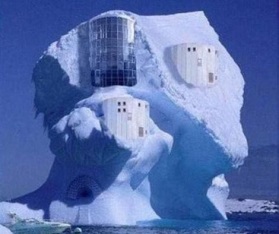 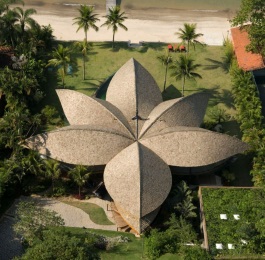 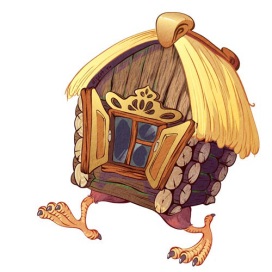 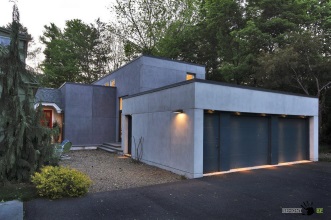 По вертикали:Надувной дом.Дом – цветок.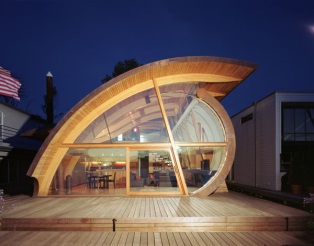 Сказочный дом Бабы Яги.Дрейфующий дом.По горизонтали:Дом, который не надо отапливать.Создатель какого – либо строения.Строение похожее на волну.«Дом» автомобиля.Вариант 2По вертикали:Надувной дом.Дом – цветок.Сказочный дом Бабы Яги.Дрейфующий дом.По горизонтали:Дом, который не надо отапливать.Создатель какого – либо строения.Строение похожее на волну.«Дом» автомобиля.1.2.1.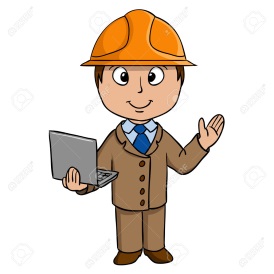 2.3.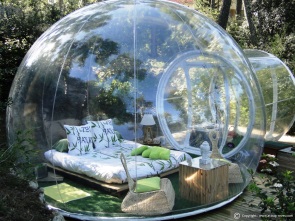 4.3.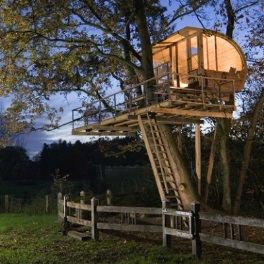 4.1.воз2.душный1.шоам2.архитектор3.иибзкиб4.а3.плавучийьшскбае4.гаражг1.2.1.2.3.4.3.4.1.воз2.душный1.шоам2.архитектор3.иибзкиб4.а3.плавучийьшскбае4.гаражг